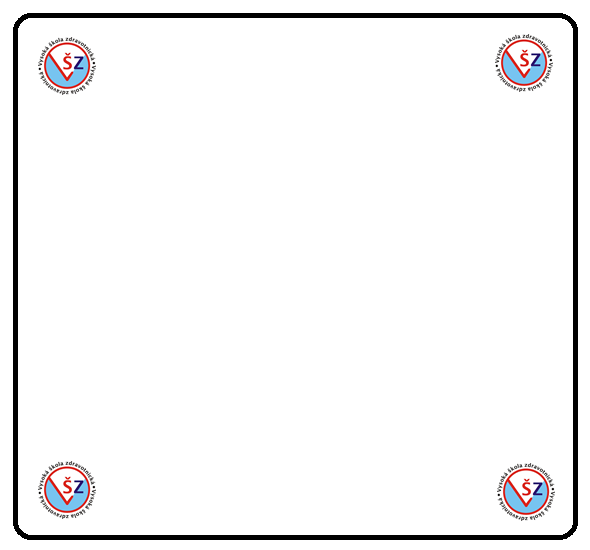                                                                  SyntostigminParasympatomimetikum pro útlum střevní peristaltiky (až paralytický ileus), myasthenia gravis, bulbární syndromy různé etiologie Antidotum myorelaxačního účinku tubokurarinuhlavními kontraindikacemi jsou: hypersenzivita na léčivou látku, obstrukční ileus, peritonitis, retence moči vyvolaná obstrukcíopatrnost si vyžadují pacienti s bronchiálním astmatem, srdeční arytmii, bradykardii, koronární okluzí, hyperthyreoidismem, peptickým vředem žaludku a epilepsiípřípravek může vyvolat nežádoucí účinky – tachykardii a hypertenzi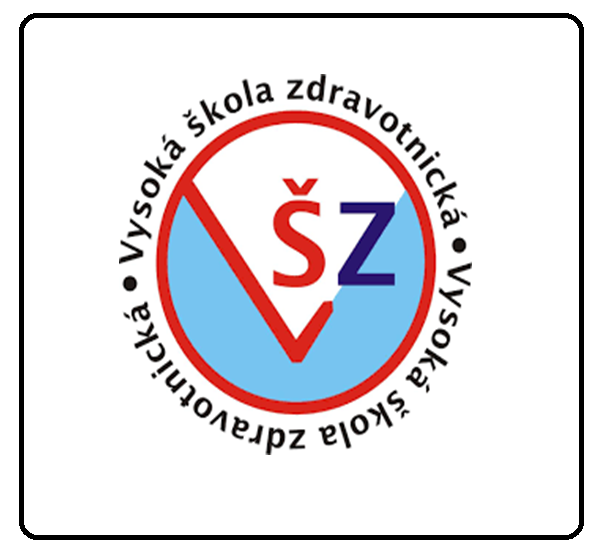 